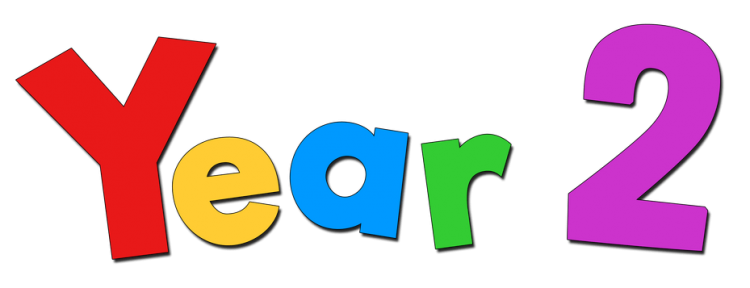 Dear Parents/Carers,As always we hope you are all safe and well.  We have attached a letter from Mrs Simons, along with some lockdown time capsule sheets which you are welcome to use as we know some children may want to have a little memory from this time. Remember whether it be an online task, a page of calculations, reading a book, magazine or comic, writing a letter to someone, baking a cake, painting a picture, caring for the cat, learning how to do laundry or a simple walk looking at the local buildings it is still learning and just by looking after each other and staying safe you are all doing a great job.   Here are a few online ideas you may find helpful;https://www.bbc.co.uk/bitesize Has some daily lessons which children may find interesting.https://www.natre.org.uk/uploads/Free%20Resources  Some good R.E. activities and ideas here.https://www.barefootcomputing.org/ ICT ideas and taskshttps://storyweaver.org.in/  Lots of lovely stories to read and sharehttps://canalrivertrust.org.uk/  Water safety and wildlifewww.literacyshedplus.com  English comprehension ideas (look at the free resource sections)www.thinkuknow.co.uk  E safety.  https://www.getset.co.uk/resources  Sport themed curriculum ideasWe will continue to use Twitter (@stannestanleyy2) to share activities and it allows the Year 2 team to see what lovely activities everyone has been up to. Please continue to follow the recommended structure, websites and activities as mentioned in the previous emails. We are very proud of the children who have been accessing Education City, Oxford Owl and TT Rockstars. These are great resources and it is very useful as we are able to monitor progress. If you need any login information, please let us know and we can get it to you. If you have any questions, please do not hesitate to contact us. We miss you all very much and look forward to seeing you when we do return to school. Stay safe and take care. 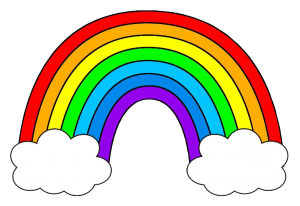 Miss Broughton, Miss Search and Mrs Crawford